www.hristehras.czOznačení:	Pružinová houpačka AUTOArt. Nr.:	23 3700 3230 Popis	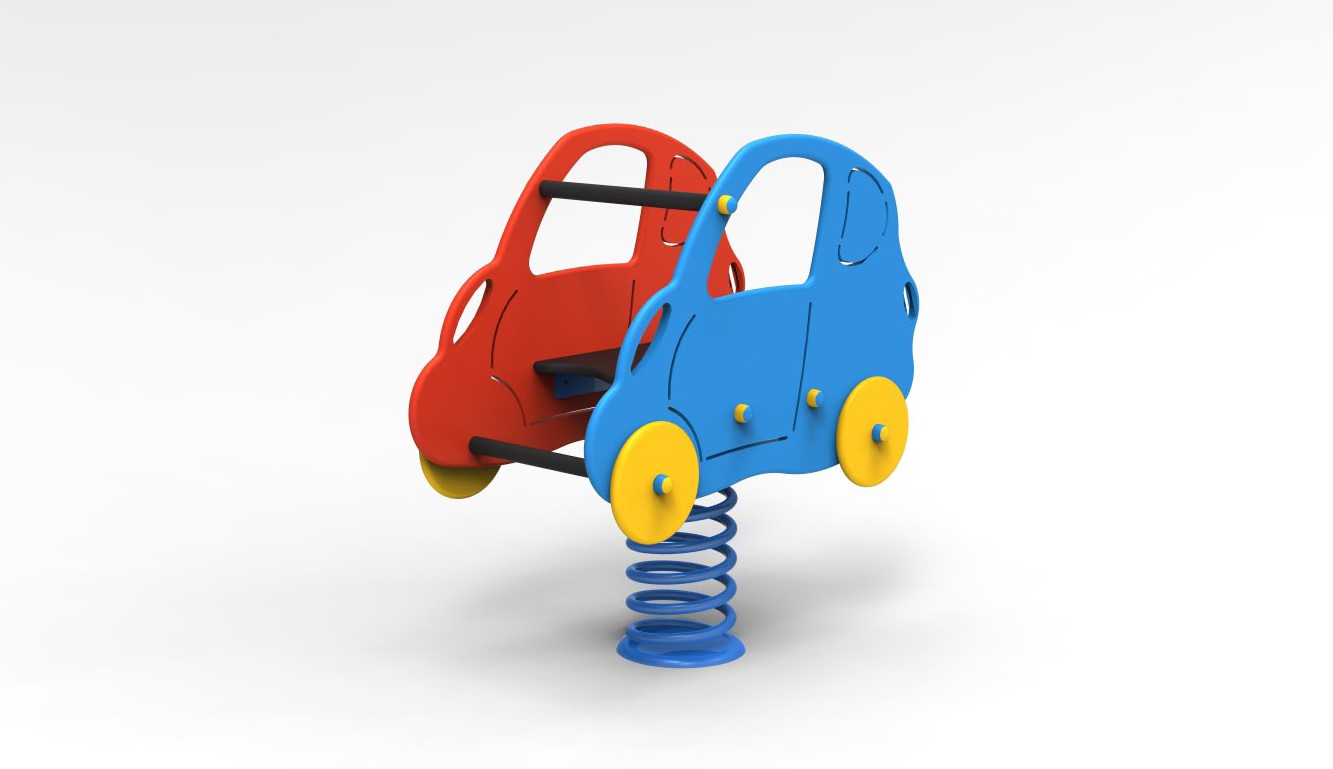 Kolébačky od renomovaného italského výrobce. Vynikají vysokou odolností proti opotřebení.Nadstavba houpačky je vyrobena z 19 mm silných, oboustranně strukturovaných polyetylénových desek. PE odolává UV záření a zachovává si syté a jasné barvy (barvená surovina). Nadstavba je uchycena k pružině prostřednictvím plastového dílu, do kterého se nadstavba vloží a připevní šrouby.Pružina byla vyvinuta výhradně k tomuto použití. Ocel o průměru 20 mm, povrchová úprava práškovým lakem.Podstavec slouží ke kotvení houpačky do betonového základu. Místo spojení podstavce s pružinou zůstává po zabudování dostupné pro případnou demontáž. Povrchová úprava žárovým zinkem. Detaily	Výška prvku	1,2 mMax. výška pádu	0,6 mPovrch tlumící pád	trávník vyhovujeMin. potřebná plocha	kruh D=3 m Doporučená věková hranice	od 2 let400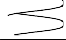 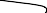 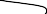 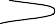 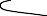 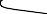 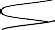 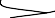 M 1:25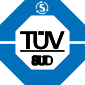 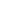 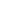 CERTIFIKOVÁNO PODLE ČSN EN 1176®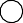 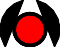 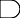 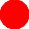 ZAŘÍZENÍ  HŘIŠŤ S.R.O.3,00 mHRAS - zařízení hřišť, s.r.o.736 01 Havířov - Dolní Datyně, Zemědělská  145/6+420 596 810 813prodej@hristehras.cz, www.hristehras.czM 1:100